Ariol – le jeu idiot version 3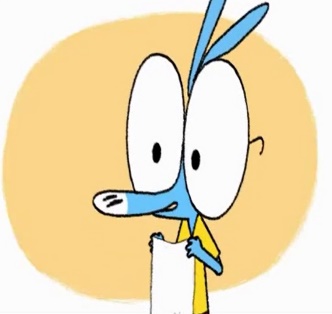 Et maintenant le jeu idiot:haha, vas-yEh regarde Ramono: mon tonton Pétrolo m’a appris un jeu_________________: ça se joue avec un_______________________en papierAh oui, ____  _________________; on s’assoit en cercle et il y en a un qui dépose le mouchoir dans...mais non, pas du tout! c’est beaucoup mieux que ça; ___________________________:_________________, si c’est vraiment rigolo on appelle les___________________! Eh oh tout le monde venez voir! Ariol a un_____________________  __________!qu’est-ce qu’il a Ariol? ____________________________________?Silence! Laissez-le parler!tu as intérêt à ce que ce que ce soit vraiment rigolo, Ariol!Eh bien, ________________ on prend un mouchoir en papier et____________on en déchire un bout et après on se le pose sur le naseau en aspirant pour qu’il reste______________comme ça: ahhh, hahaha, mais! je ne vois rien!et ensuite on passe le papier à_________  ________________qui doit l’aspirer avec son naseau à lui, sans les ______________,ah c’est super!et_____________  __________le laisse tomber a__________________ah ben, d’accord; ah oui, c’est vraiment__________; bof c’est pas terrible comme jeu! moi, je ne joue pas, j’ai de l’asthme et je ne veux pas renifler ton ______________  _______________Barenvouze, éliminé!, ah non!  vous trois aussi! trop compliqué avec vos becs!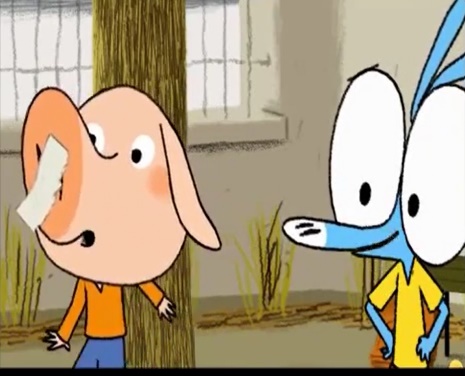 _________________________________alors on commence?ah oui, euh, la règle c’est qu’_____  _____________un garçon, fille, un garçon, une fille, allez vite on y va ou quoi?ah non, moi, je change de place, je ne veux pas être à côté de Ramono avec son__________groin tout baveux, hahah et ton mufle tu crois qu’il est mieux?fais-moi une place Tiburge!moi, je vais te_________________________________avec mes petites moustaches, hihibon, allez, recommence Ariol!tu peux commencer par moi tu saiseuh, non, non, je ne peux pas vous passer le mouchoir________________________vous avez de grosses lunettes comme moi alors ça va nous gêner, alors moi aussi je change de placeeh oh Ariol! c’est moi qui suis à côté de Pétula, pas vrai que tu préférerais être à côté de moi?moi, ce que je préfère c’est jouer et on joue pas là!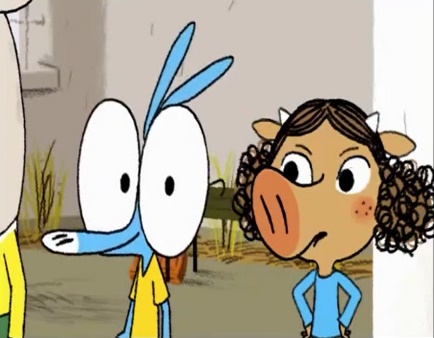 oui, c’est vrai! dépêchez-vous, il est déjà dix heures dix,_____________________________va sonner, on aura rien fichuheuheu, c’est malin! tu as fait pleurer Bisbillemoi, mais?je___________la consolermais attends, comment tu veux jouer au jeu du mouchoir sans mouchoir?tu viens Bitonio, on va jouer au foot, il est____________ce jeuah génial Ariol! tu nous a fait perdre de la récré!passe la balle! vas-y! vas-y passe le ballon!oh, mais qu’ils sont bêtes! pour une fois qu’on avait un jeu_________________oui mais c’est de ta_______________aussi, fallait pas dire à tout le monde de venir, sans Bitonio et Tiburge, on serait...aïe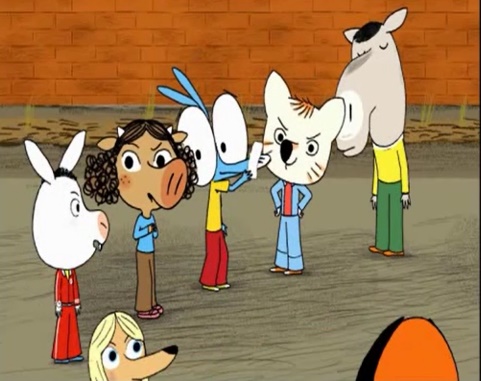 haha tu perds la______________Ariol?eh ça va?zut alors, je_____________que je saigne du nez, ouf, tu n’as pas un mouchoir?tiens Ariol et sans rancune